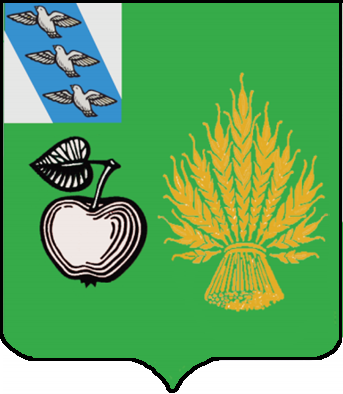 РЕВИЗИОННАЯ КОМИССИЯБЕЛОВСКОГО РАЙОНА  КУРСКОЙ ОБЛАСТИРАСПОРЯЖЕНИЕот  25.12.2020г. № 10 Курская область, сл. Белая«Об утверждении   Плана работы Ревизионной комиссии Беловского района Курской области на 2021 год»     В соответствии с п.1 ст.12  Федерального закона РФ 07.02.2011г. N 6-ФЗ «Об общих принципах организации и деятельности контрольно-счетных органов субъектов РФ и муниципальных образований», п.11. Положения Ревизионной комиссии Беловского района Курской области, утвержденного Решением Представительного Собрания  Беловского района Курской области от 29 октября 2019 года №VI-2/2, в целях исполнения полномочий по осуществлению внешнего муниципального финансового контроля:1. Утвердить План работы Ревизионной комиссии Беловского района Курской области на 2021 год согласно приложения.2. Контроль за исполнением настоящего распоряжения оставляю за собой.3. Опубликовать данное распоряжение  в сети Интернет на официальном сайте муниципального района «Беловский район» Курской области (Http://bel.rkursk.ru).Председатель Ревизионной комиссии Беловского района Курской области                                     Е.В. Звягинцева                                                                                         Утвержден                                                                                                                                              распоряжением Ревизионной комиссии                                                                                                                                                                                 Беловского района Курской области                                                                                                                                                                                от 25 декабря 2020г.  № 10 Планработы Ревизионной комиссии Беловского района Курской области на 2021 год№ п/пНаименование мероприятийСрок исполненияОтветственные за исполнениеОснование  для включения123451. Экспертно-аналитическая работа1. Экспертно-аналитическая работа1. Экспертно-аналитическая работа1. Экспертно-аналитическая работа1. Экспертно-аналитическая работа1.1.Подготовка и предоставление в Представительное Собрание Беловского района Курской области заключений на проекты решений о внесении изменений в решение Представительного Собрания Беловского района Курской области «О бюджете  муниципального района «Беловский район»  на 2021 год и плановый период 2022 и 2023 годов»5 дней с даты поступленияПредседатель, ведущий инспекторПредложение Ревизионной комиссии Беловского района Курской области1.2.Подготовка и предоставление в Собрания депутатов муниципальных образований Беловского района Курской области заключений на проекты решений о внесении изменений в решение Собрания депутатов муниципальных образований Беловского района Курской области «О бюджете муниципальных образований Беловского района Курской области на 2021 год и плановый период 2022 и 2023 годов»5 дней с даты поступленияПредседатель, ведущий инспекторСоглашение о передаче полномочий 1.3.Внешняя проверка годового отчета об исполнении бюджета муниципального района «Беловский  район»   за 2020 годII кварталПредседатель, ведущий инспекторПредложение Ревизионной комиссии Беловского района Курской области1.4Внешняя проверка годового отчета об исполнении бюджета муниципального образования  «Беличанский сельсовет» Беловского района Курской области за 2020 год II кварталПредседатель, ведущий инспекторСоглашение о передаче полномочий 1.5Внешняя проверка годового отчета об исполнении бюджета муниципального образования «Беловский сельсовет» Беловского района Курской области за 2020 год II кварталПредседатель, ведущий инспекторСоглашение о передаче полномочий 1.6Внешняя проверка годового отчета об исполнении бюджета муниципального образования «Бобравский сельсовет» Беловского района Курской области за 2020 год II кварталПредседатель, ведущий инспекторСоглашение о передаче полномочий 1.7Внешняя проверка годового отчета об исполнении бюджета муниципального образования «Вишневский сельсовет» Беловского района Курской области за 2020 год II кварталПредседатель, ведущий инспекторСоглашение о передаче полномочий 1.8Внешняя проверка годового отчета об исполнении бюджета муниципального образования «Гирьянский сельсовет» Беловского района Курской области за 2020 годII кварталПредседатель, ведущий инспекторСоглашение о передаче полномочий 1.9Внешняя проверка годового отчета об исполнении бюджета муниципального образования «Долгобудский сельсовет» Беловского района Курской области за 2020 годII кварталПредседатель, ведущий инспекторСоглашение о передаче полномочий 1.10Внешняя проверка годового отчета об исполнении бюджета муниципального образования «Ильковский сельсовет» Беловского района Курской области за 2020 год II кварталПредседатель, ведущий инспекторСоглашение о передаче полномочий 1.11Внешняя проверка годового отчета об исполнении бюджета муниципального образования «Коммунаровский сельсовет» Беловского района Курской области за 2020 год II кварталПредседатель, ведущий инспекторСоглашение о передаче полномочий 1.12Внешняя проверка годового отчета об исполнении бюджета муниципального образования «Кондратовский сельсовет» Беловского района Курской области за 2020 год II кварталПредседатель, ведущий инспекторСоглашение о передаче полномочий 1.13Внешняя проверка годового отчета об исполнении бюджета муниципального образования «Корочанский сельсовет» Беловского района Курской области за 2020 годII кварталПредседатель, ведущий инспекторСоглашение о передаче полномочий 1.14Внешняя проверка годового отчета об исполнении бюджета муниципального образования «Малосолдатский сельсовет» Беловского района Курской области за 2020 год II кварталПредседатель, ведущий инспекторСоглашение о передаче полномочий 1.15Внешняя проверка годового отчета об исполнении бюджета муниципального образования «Пенский сельсовет» Беловского района Курской области за 2020 год II кварталПредседатель, ведущий инспекторСоглашение о передаче полномочий 1.16Внешняя проверка годового отчета об исполнении бюджета муниципального образования «Песчанский сельсовет» Беловского района Курской области за 2020 год II кварталПредседатель, ведущий инспекторСоглашение о передаче полномочий 1.17Внешняя проверка годового отчета об исполнении бюджета  муниципального образования «Щеголянский сельсовет» Беловского района Курской области за 2020 год II кварталПредседатель, ведущий инспекторСоглашение о передаче полномочий 1.18Подготовка и предоставление оперативного отчета о ходе исполнения бюджета муниципального образования «Беличанский сельсовет» Беловского района Курской области по установленной форме за 1 квартал, 1 полугодие,9 месяцев 2021 года.ЕжеквартальноПредседатель, ведущий инспекторСоглашение о передаче полномочий 1.19Подготовка и предоставление оперативного отчета о ходе исполнения бюджета муниципального образования «Беловский сельсовет» Беловского района Курской области по установленной форме за 1 квартал, 1 полугодие,9 месяцев 2021 года.ЕжеквартальноПредседатель, ведущий инспекторСоглашение о передаче полномочий 1.20Подготовка и предоставление оперативного отчета о ходе исполнения бюджета муниципального образования «Бобравский сельсовет» Беловского района Курской области по установленной форме за 1 квартал, 1 полугодие,9 месяцев 2021 года.ЕжеквартальноПредседатель, ведущий инспекторСоглашение о передаче полномочий 1.21Подготовка и предоставление оперативного отчета о ходе исполнения бюджета муниципального образования «Вишневский сельсовет» Беловского района Курской области по установленной форме за 1 квартал, 1 полугодие,9 месяцев 2021 года.ЕжеквартальноПредседатель, ведущий инспекторСоглашение о передаче полномочий 1.22Подготовка и предоставление оперативного отчета о ходе исполнения бюджета муниципального образования «Гирьянский сельсовет» Беловского района Курской области по установленной форме за 1 квартал, 1 полугодие,9 месяцев 2021 года.ЕжеквартальноПредседатель, ведущий инспекторСоглашение о передаче полномочий 1.23Подготовка и предоставление оперативного отчета о ходе исполнения бюджета муниципального образования  «Долгобудский сельсовет» Беловского района Курской области по установленной форме за 1 квартал, 1 полугодие,9 месяцев 2021 года.ЕжеквартальноПредседатель, ведущий инспекторСоглашение о передаче полномочий 1.24Подготовка и предоставление оперативного отчета о ходе исполнения бюджета муниципального образования «Ильковский сельсовет Беловского района Курской области по установленной форме за 1 квартал, 1 полугодие,9 месяцев 2021 года.ЕжеквартальноПредседатель, ведущий инспекторСоглашение о передаче полномочий 1.26Подготовка и предоставление оперативного отчета о ходе исполнения бюджета муниципального образования «Коммунаровский сельсовет» Беловского района Курской области по установленной форме за 1 квартал, 1 полугодие,9 месяцев 2021 года.ЕжеквартальноПредседатель, ведущий инспекторСоглашение о передаче полномочий 1.27Подготовка и предоставление оперативного отчета о ходе исполнения бюджета муниципального образования «Кондратовский сельсовет» Беловского района Курской области по установленной форме за 1 квартал, 1 полугодие,9 месяцев 2021 года.ЕжеквартальноПредседатель, ведущий инспекторСоглашение о передаче полномочий 1.28Подготовка и предоставление оперативного отчета о ходе исполнения бюджета муниципального образования «Корочанский сельсовет» Беловского района Курской области по установленной форме за 1 квартал, 1 полугодие,9 месяцев 2021 года.ЕжеквартальноПредседатель, ведущий инспекторСоглашение о передаче полномочий 1.29Подготовка и предоставление оперативного отчета о ходе исполнения бюджета муниципального образования «Малосолдатский сельсовет» Беловского района Курской области по установленной форме за 1 квартал, 1 полугодие,9 месяцев 2021 года.ЕжеквартальноПредседатель, ведущий инспекторСоглашение о передаче полномочий 1.30Подготовка и предоставление оперативного отчета о ходе исполнения бюджета муниципального образования  «Пенский сельсовет» Беловского района Курской области по установленной форме за 1 квартал, 1 полугодие,9 месяцев 2021 года.ЕжеквартальноПредседатель, ведущий инспекторСоглашение о передаче полномочий 1.31Подготовка и предоставление оперативного отчета о ходе исполнения бюджета муниципального образования «Песчанский сельсовет» Беловского района Курской области по установленной форме за 1 квартал, 1 полугодие,9 месяцев 2021 года.ЕжеквартальноПредседатель, ведущий инспекторСоглашение о передаче полномочий 1.32Подготовка и предоставление оперативного отчета о ходе исполнения бюджета муниципального образования «Щеголянский сельсовет» Беловского района Курской области по установленной форме за 1 квартал, 1 полугодие,9 месяцев 2021 года.ЕжеквартальноПредседатель, ведущий инспекторСоглашение о передаче полномочий 1.33Подготовка и предоставление в Представительное Собрание Беловского района Курской области заключения на проект решения Представительного Собрания Беловского района Курской области «О бюджете  муниципального района «Беловский район»  на 2022 год и плановый период 2023 и 2024 годов»IV кварталПредседатель, ведущий инспекторПредложение Ревизионной комиссии Беловского района Курской области1.34Подготовка и предоставление в Собрания депутатов муниципальных образований Беловского района Курской области заключений на проекты решений Собрания депутатов муниципальных образований Беловского района Курской области «О бюджете муниципальных образований Беловского района Курской области на 2022 год и плановый период 2023 и 2024 годов»IV кварталПредседатель, ведущий инспекторСоглашение о передаче полномочий2.  Контрольные мероприятия.2.  Контрольные мероприятия.2.  Контрольные мероприятия.2.  Контрольные мероприятия.2.  Контрольные мероприятия.2.1Аудит в сфере закупок в рамках полномочий, определенных статьей 98 Федеральным законом от 05.04.2013г. № 44 ФЗ «О контрактной системе в сфере закупок товаров, работ, услуг для обеспечения государственных и муниципальных нужд» в муниципальном образовании «Кондратовский  сельсовет» Беловского района Курской области за 2019 год.I кварталПредседатель, ведущий инспекторСоглашение о передаче полномочий 2.2Проверка законности и эффективности (результативности и экономности) использования межбюджетных трансфертов предоставленных из бюджета  муниципального района «Беловский района» бюджету муниципального образования «Долгобудский сельсовет» Беловского района Курской области за 2020 год.I кварталПредседатель, ведущий инспекторСоглашение о передаче полномочий 2.3Проверка законности и эффективности (результативности и экономности) использования бюджетных средств направленных на реализацию муниципальной программы «Комплексное развитие сельских территорий муниципального образования «Вишневский сельсовет» Беловского района Курской области» за 2020годII кварталПредседатель, ведущий инспекторСоглашение о передаче полномочий 2.4Аудит в сфере закупок в рамках полномочий, определенных статьей 98 Федеральным законом от 05.04.2013г. № 44 ФЗ «О контрактной системе в сфере закупок товаров, работ, услуг для обеспечения государственных и муниципальных нужд» в муниципальном казенном общеобразовательном учреждении «Беловская средняя общеобразовательная школа» Беловского района Курской области за 2020 год.II кварталПредседатель, ведущий инспекторСоглашение о передаче полномочий 2.5Проверка за соблюдением установленного порядка управления и распоряжения имуществом, находящимся в муниципальной собственности, в том числе охраняемыми результатами интеллектуальной деятельности и средствами индивидуализации, принадлежащим муниципальному образованию «Беличанский сельсовет» Беловского района Курской области за 2020г. III кварталПредседатель, ведущий инспекторСоглашение о передаче полномочий 2.6Аудит в сфере закупок в рамках полномочий, определенных статьей 98 Федеральным законом от 05.04.2013г. № 44 ФЗ «О контрактной системе в сфере закупок товаров, работ, услуг для обеспечения государственных и муниципальных нужд» в муниципальном образовании «Корочанский  сельсовет» Беловского района Курской области за 2020 год. III кварталПредседатель, ведущий инспекторСоглашение о передаче полномочий 2.7Проверка за соблюдением установленного порядка управления и распоряжения имуществом, находящимся в муниципальной собственности, в том числе охраняемыми результатами интеллектуальной деятельности и средствами индивидуализации, принадлежащим муниципальному образованию «Беловский сельсовет» Беловского района Курской области за 2020г.IV кварталПредседатель, ведущий инспекторСоглашение о передаче полномочий2.8Проверка законности и эффективности (результативности и экономности) использования  средств бюджета муниципального района «Беловский район» Курской области в муниципальном казенном дошкольном образовательном учреждении « Беловский детский сад  № 2» Беловского района Курской области за 2020 годы. IV кварталПредседатель, ведущий инспекторПредложение Ревизионной комиссии Беловского района Курской области3.Организационно – информационные мероприятия.3.Организационно – информационные мероприятия.3.Организационно – информационные мероприятия.3.Организационно – информационные мероприятия.3.Организационно – информационные мероприятия.3.1.Подготовка отчета о работе Ревизионной комиссии Беловского района Курской области за 2020 годI кварталПредседатель,ведущий инспекторПредложение Ревизионной комиссии Беловского района Курской области3.2.Участие в заседаниях Представительного Собрания Беловского района Курской области, его  постоянных комиссий.по мере необходимостиПредседательПредложение Ревизионной комиссии Беловского района Курской области3.3Предоставление информации Главе Беловского района, председателюПредставительного Собрания Беловского района Курской области,главам муниципальных образований, по контрольным мероприятиям,проведенным по их поручениям, предложениям и запросамв течении годаПредседательПредложение Ревизионной комиссии Беловского района Курской области3.4Обобщение информации и контроль за устранением нарушений и недостатков, выявленных по результатам экспертно-аналитических и контрольных мероприятийв течении годаПредседатель,ведущий инспекторПредложение Ревизионной комиссии Беловского района Курской области3.5Разработка и внесение изменений в стандарты внешнего муниципального финансового контроляпо мере необходимостиПредседательПредложение Ревизионной комиссии Беловского района Курской области3.6Подготовка проекта плана работы Ревизионной комиссии Беловского района Курской области на 2022 годIV кварталПредседатель,ведущий инспекторПредложение Ревизионной комиссии Беловского района Курской области